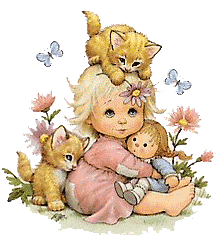 ДатаВиховні заходиОхорона здоров’я Робота  з батькамиРобота  з батькамиВЕРЕСЕНЬВЕРЕСЕНЬВЕРЕСЕНЬВЕРЕСЕНЬВЕРЕСЕНЬ01.09Година спілкування «Вчимося вчитися»Командні естафети. Колективна рухлива гра «Алі-баба»Збір заяв до групиЗбір заяв до групи02.09Бесіда «Що зробив, чого навчився під час літніх канікул»Командні естафети. Колективна рухлива гра «Вибивний»Індивідуальні бесідиІндивідуальні бесіди03.09Година спілкування «Правила поведінки школяра»Спортивні змагання на шкільному майданчику. Р/ігри «Квач», «Золотий гусак»Індивідуальні бесідиІндивідуальні бесіди04.09Абетка здоров’я. Година спілкування «Подружи з розпорядком дня»»Спортивні естафети. Колективна гра «Влуч в ціль»Педагогічні консультації для батьків «Ваша дитина – школяр»Педагогічні консультації для батьків «Ваша дитина – школяр»05.09Гра «Вміння бачити хороше»Гра-естафета «Веселі старти». Колективна гра «Штурм палацу»Індивідуальні бесідиІндивідуальні бесіди08.09Година спілкування «Вихованість та її роль в житті суспільства»Міжкомандні естафети. Нова рухлива гра «Король»Обговорення режиму дня першокласникаОбговорення режиму дня першокласника09.09Інтерактивна бесіда «Щедрість»Гра-змагання «Хто швидше?» Колективна гра «Кіт і миші»Індивідуальні бесідиІндивідуальні бесіди10.09Абетка здоров’я. Вікторина «Будьте здорові, діти!»«Веселі старти»Рухлива гра «Жабки»Індивідуальні бесідиІндивідуальні бесіди11.09Година етики «Слово - не  горобець, випустиш – не спіймаєш»Міжкомандні змагання.Колективна гра «Цапки»Проблеми адаптації першокласників до навчання в школіПроблеми адаптації першокласників до навчання в школі12.09Абетка безпеки. Година спілкування «У місті, в лісі ти гуляй про безпеку пам’ятай»Спортивні змагання на шкільному майданчику. Р/ігри за бажаннямІндивідуальні бесідиІндивідуальні бесіди15.09Година спілкування «День міста Новгород – Сіверського» (історія та традиції)Спортивні естафети. Улюблені рухливі ігри.Індивідуальні бесідиІндивідуальні бесіди16.09Інтерактивна бесіда «Красиве й некрасиве в поведінці дітей»Естафети. Рухлива гра «Шуліка»Початок шкільного навчання — важливий етап у житті дитиниПочаток шкільного навчання — важливий етап у житті дитини17.09Поле Чудес «Осінь»Конкурс «Веселі та швидкі». Рухлива гра «Наздожени!»Індивідуальні бесідиІндивідуальні бесіди18.09Майстерня «Чарівний пензлик»Малювання пальчиками «Кетяги калини»Міжкомандні змагання.Колективна гра «Заборонений рух»Індивідуальні бесідиІндивідуальні бесіди19.09Екскурсія до парку «Завітала в гості осінь чарівна»Спортивні естафети. Рухлива гра «Вовк у ямі»Індивідуальні бесідиІндивідуальні бесіди22.09Година спілкування «Ми – діти твої, Україно!»Спортивні змагання на свіжому повітрі. Колективна гра «У ведмедя».Молодший шкільний вік і його особливостіМолодший шкільний вік і його особливості23.09Гра- подорож «Дорожній рух»Естафета«Веселі старти». Улюблені рухливі ігри.Індивідуальні бесідиІндивідуальні бесіди24.09Клуб «Читайлик»Читання і обговорення казок В. СухомлинськогоЕстафети на свіжому повітрі. Рухлива гра «Хитра лисиця»Індивідуальні бесідиІндивідуальні бесіди25.09Майстерня «Вмілі рученята»Мозаїка з пластиліну «Грибочок»Гра – змагання «Подорож по Африці». Рухливі ігри за бажаннямЯк виявляти й розвивати здібності в дітей?Як виявляти й розвивати здібності в дітей?26.09Екскурсія на стадіон. Змагання «Увага, старт!»Спортивні змагання. Улюблені  колективні ігри.Індивідуальні бесідиІндивідуальні бесіди29.09Тренінг «Твоя пам'ять і увага»«Нумо, хлопці!». Колективна гра «Жмурки»Індивідуальні бесідиІндивідуальні бесіди30.09Вікторина «Найрозумніший»Спортивні змагання на свіжому повітрі. Улюблені рухливі ігри.Хочу й повинен (щодо профілактики правопорушень).Хочу й повинен (щодо профілактики правопорушень).ЖОВТЕНЬЖОВТЕНЬЖОВТЕНЬЖОВТЕНЬЖОВТЕНЬ01.10Клуб «Читайлик»Українська народна казка «Колосок»Конкурс «Веселі та сміливі». Колективна гра «Дожени свою пару»Індивідуальні бесідиІндивідуальні бесіди02.10Майстерня «Чарівний пензлик»Малювання осінніми листочками «Якого кольору осінь»Спортивні естафети. Улюблені колективні ігриІндивідуальні бесідиІндивідуальні бесіди03.10Екскурсія до річки «Жовтневі мандри  у моєму краї»Спортивні естафети . Ігри за бажаннямСтворення атмосфери емоційної захищеності, тепла й любові в сім’ї.Створення атмосфери емоційної захищеності, тепла й любові в сім’ї.06.10Година спілкування «Як вести розмову»Міжкомандні змагання.Колективна гра «Слухай сигнал»Індивідуальні бесідиІндивідуальні бесіди07.10Гра- мандрівка «Котилася торба»Змагання «Швидше, вище, дальше» Улюблені рухливі ігриІндивідуальні бесідиІндивідуальні бесіди08.10Клуб «Читайлик»Слухняний язичок. Розучування скоромовокСпортивні змагання на шкільному майданчику.Колективна гра «Совонька»Індивідуальні бесідиІндивідуальні бесіди09.10Майстерня «Вмілі рученята»Виготовлення аплікації з насінняЕстафети між класами. Улюблені колективні ігри.Гра і праця в житті дітей молодшого шкільного віку.Гра і праця в житті дітей молодшого шкільного віку.10.10Акція «Люби й бережи природу - посади дерево»Гра- змагання «У зоопарку». Рухлива гра «Заборонений рух»Індивідуальні бесідиІндивідуальні бесіди13.10Година спілкування «Ми – козацького роду»Міжкомандні змагання.Колективна гра «Лисиця й кури»Чому важко першокласнику?Чому важко першокласнику?14.10Гра «Веселі козачата»Спортивні естафети . Ігри за бажаннямPозвиток дрібної моторики рук і мовленняPозвиток дрібної моторики рук і мовлення15.10Клуб «Читайлик»Цікаво про козаківСпортивні естафети . Ігри за бажаннямІндивідуальні бесідиІндивідуальні бесіди16.10Майстерня «Чарівний пензлик»Малювання кленового листочкаКонкурс «Хто швидше?»Колективна гра «Штурм палацу»Індивідуальні бесідиІндивідуальні бесіди17.10Спортивно-розважальна гра «Козацькі забави»Спортивні естафети . Ігри за бажаннямВплив мультфільмів на дитинуВплив мультфільмів на дитину20.10Усний журнал «Ким бути?»Спортивні естафети. Колективна гра «Зайці на городі»Індивідуальні бесідиІндивідуальні бесіди21.10Інтелектуальна гра  «Поле Чудес»Країна ГрибляндіяЕстафети між учнями групи. Улюблені ігри.Індивідуальні бесідиІндивідуальні бесіди22.10Клуб «Читайлик»Українська народна казка «Солом’яний бичок»Екскурсія до парку. Улюблені ігри.Індивідуальні бесідиІндивідуальні бесіди23.10Майстерня «Вмілі рученята»Робота з природним матеріалом. Аплікація із засушеного листя.Спортивні естафети. Колективна гра «Штандер-вандер»Дитина і телевізор. За і проти.Дитина і телевізор. За і проти.24.10Абетка безпеки. Тренінг «Будь обережний з незнайомими людьми»Екскурсія до парку. Улюблені ігри.Індивідуальні бесідиІндивідуальні бесіди27.10Інтерактивна гра «Немає друга – шукай, знайшов – бережи»Міжкомандні змагання.Колективна гра «Оплески»Як виховати добру дитину?Як виховати добру дитину?28.10Загадкова вікторинаСпортивні естафети . Ігри за бажаннямІндивідуальні бесідиІндивідуальні бесіди29.10Клуб «Читайлик»Читання і обговорення казок Наталі ЗабілиСпортивні змагання на шкільному майданчику.Колективна гра «Гуси»Поради батькам на кожний деньПоради батькам на кожний день30.10Майстерня «Чарівний пензлик»Малювання долоньками«Осіннє сонечко»Естафети між класами. Улюблені колективні ігри.Індивідуальні бесідиІндивідуальні бесіди31.10Азбука безпеки. Правила руху завчи доладу, щоб не потрапити раптом в біду.Спортивні естафети . Ігри за бажаннямІндивідуальні бесідиІндивідуальні бесідиЛИСТОПАДЛИСТОПАДЛИСТОПАДЛИСТОПАДЛИСТОПАД3.11Ситуативно- рольова гра «Що таке взаємодопомога»Гра- змагання «Веселі старти». Рухлива гра «Де росте?»Індивідуальні бесідиІндивідуальні бесіди4.11Казкова вікторинаМіжкомандні змагання.Колективна гра «Білі ведмеді»Як можна допомогти дитині добре поводитисьЯк можна допомогти дитині добре поводитись5.11Клуб «Читайлик»Розповідь незвичайних історійЕстафети між учнями групи. Улюблені ігри.Індивідуальні бесідиІндивідуальні бесіди6.11Майстерня «Чарівний пензлик»Пейзаж «Осінній дощ»Естафети між учнями групи. Колективна гра «Золотий гусак»Активність і гіперактивністьАктивність і гіперактивність7.11Абетка безпеки. Гра з вогнем – одна з причин пожеж.Міжкомандні естафети. Улюблені рухливі ігри.Індивідуальні бесідиІндивідуальні бесіди10.11Година спілкування «Як вести розмову»Естафети між учнями групи. Колективна гра «Полетіли на ракеті»Індивідуальні бесідиІндивідуальні бесіди11.11Інтелектуальна гра-подорож «  Ми подорожуємо по казках»Спортивні змагання. Ігри за бажаннямІндивідуальні бесідиІндивідуальні бесіди12.11Клуб «Читайлик»Гра «Політ до зірок»Спортивні естафети. Рухлива гра «Лисичка і сторожі»Почуйте серцем голос дитиниПочуйте серцем голос дитини13.11Майстерня «Вмілі рученята»Робота з природним матеріалом. Аплікація «Їжачок»Естафета зі скакалками. Улюблені рухливі ігри.Причина та профілактика шкільних хворобПричина та профілактика шкільних хвороб14.11Спортивні змагання «Весела подорож»Естафета з м’ячами. Рухлива гра «Третій зайвий»Індивідуальні бесідиІндивідуальні бесіди17.11Година спілкування «Як потрапляє хліб на стіл»Спортивна естафета. Колективна гра «Кіт і  миші»Індивідуальні бесідиІндивідуальні бесіди18.11Інтелектуальна гра «Поле Чудес»«Цікаві рослини»Естафета з кеглями. Рухливі ігри за бажаннямІндивідуальні бесідиІндивідуальні бесіди19.11Клуб «Читайлик»Олена Пчілка дітямЕстафети між учнями групи. Ігри за бажаннямВсі діти здібніВсі діти здібні20.11Майстерня «Чарівний пензлик»Конкурс на кращий малюнок«Танок осіннього листя»Естафета з перешкодами. Колективна гра «Сірий вовк»Як покарання впливає на характер дитиниЯк покарання впливає на характер дитини21.11Виховна година до дня пам’яті жертв голодомору Гра- змагання «Веселі старти». Рухлива гра «Вибивний»Індивідуальні бесідиІндивідуальні бесіди25.11Тренінг «Доброта врятує світ»Міжкомандні естафети. Улюблені рухливі ігри.Чи можна виховати в дитині лідера?Чи можна виховати в дитині лідера?26.11Математична гра «Зоряний час»Естафета «Зореліт». Улюблені рухливі ігри.Індивідуальні бесідиІндивідуальні бесіди27.11Клуб «Читайлик»Граємо в театр «Троє поросят»Спортивна естафета. Колективна гра «Мисливці і качки»Шкідливі іграшки у руках дитини Шкідливі іграшки у руках дитини 28.11Майстерня «Вмілі рученята»Малювання пластиліном«Колобок»Міжкомандні естафети. Улюблені рухливі ігри.Якщо ваша дитина лівшаЯкщо ваша дитина лівша29.11Екскурсія до парку «Осінь - до побачення, зимонько – привіт»Естафета з обручами. Улюблені рухливі ігри.Індивідуальні бесідиІндивідуальні бесідиГРУДЕНЬГРУДЕНЬГРУДЕНЬГРУДЕНЬГРУДЕНЬ1.12Година народознавства «Грудень – року кінець, а зими початок»Гра- змагання «Штурм фортеці». Колективна гра «Заморожений»Індивідуальні бесідиІндивідуальні бесіди2.12Інтелектуальна гра «Нацрозумніший»Естафета з різними предметами. Улюблені рухливі ігри.Індивідуальні бесідиІндивідуальні бесіди3.12Клуб «Читайлик»Казка С.Я. Маршака «Дванадцять місяців»Змагання «Лучник сніжків». Колективна гра «Ріпка»Допомагайте дитині вчитисяДопомагайте дитині вчитися4.12Майстерня «Чарівний пензлик»«Чарівна сніжинка» (фарби)Естафета «Зимова». Улюблені рухливі ігри.Індивідуальні бесідиІндивідуальні бесіди5.12Свято-змагання «День збройних сил України»Змагання «Зимові олімпійські ігри». Улюблені рухливі ігри.Індивідуальні бесідиІндивідуальні бесіди8.12Година спілкування «Шкідливим звичкам скажем – ні!»Естафета «Помічники Діда Мороза». Колективна гра «Вовк у ополонці»Піклування про здоров'я дитини під час холодної погодиПіклування про здоров'я дитини під час холодної погоди9.12Брейн-ринг «Сторінками енциклопедій»Міжкомандні естафети. Улюблені рухливі ігри.Як оцінювати шкільні успіхи своїх дітейЯк оцінювати шкільні успіхи своїх дітей10.12Клуб «Читайлик»Народні свята. Андріївські вечорниціСпортивна естафета. Колективна гра «Дід Мороз і річка»Як покращити зір дитиниЯк покращити зір дитини11.12Майстерня Діда Мороза.Виготовлення ялинкових прикрасЕстафета з кубиками. Улюблені рухливі ігри.Індивідуальні бесідиІндивідуальні бесіди12.12Гра- тренінг «Якщо чужий приходить в дім»Міжкомандні естафети. Улюблені рухливі ігри.Індивідуальні бесідиІндивідуальні бесіди15.12Ділова гра «Екологічний бумеранг»Естафета «Пригоди поросят». Колективна гра «Вусатий сом»Індивідуальні бесідиІндивідуальні бесіди16.12Тренінг з елементами гри «Народні традиції здорового способу життя»Естафета парами. Колективна гра «Дід мороз»Як укріпити імунітет дитиниЯк укріпити імунітет дитини17.12Клуб «Читайлик»М. Коцюбинський «Ялинка»Спортивна естафета. Колективна гра «Два морози»Бережіть здоров’я дитиниБережіть здоров’я дитини18.12Майстерня Діда Мороза.Виготовлення ялинкових прикрасМіжкомандні естафети. Улюблені рухливі ігри.Індивідуальні бесідиІндивідуальні бесіди19.12Акція «Збережи ялинку»Конкурс «Веселі та сміливі». Колективна гра «День і ніч»Індивідуальні бесідиІндивідуальні бесіди22.12Година спілкування «Національні символи України»Міжкомандні естафети. Улюблені рухливі ігри.Індивідуальні бесідиІндивідуальні бесіди23.12Гра-подорож в історію свята Нового рокуМіжкомандні естафети. Улюблені рухливі ігри.Індивідуальні бесідиІндивідуальні бесіди24.14Клуб «Читайлик»Конкурс на кращого читця  новорічних віршівГра-змагання «Хто швидше?» Колективна гра «Пастухи і вовк»Сколіоз: маленьке неподобство чи великі проблеми?Сколіоз: маленьке неподобство чи великі проблеми?25.12Новорічне святоМіжкомандні естафети. Улюблені рухливі ігри.Індивідуальні бесіди26.12Абетка безпеки. Правила безпечної поведінки на зимових канікулахМіжкомандні естафети. Улюблені рухливі ігри.Індивідуальні бесіди